REQUERIMENTO Nº 735/2018Requer Voto de Pesar pelo falecimento do SR. EDMILSON LUIS DA SILVEIRA, ocorrido recentemente. Senhor Presidente, Nos termos do Art. 102, Inciso IV, do Regimento Interno desta Casa de Leis, requeiro a Vossa Excelência que se digne a registrar nos anais desta Casa de Leis voto de profundo pesar pelo falecimento do Sr. Edmilson Luis da Silveira, ocorrido no último dia 27 de maio. Requeiro, ainda, que desta manifestação seja dada ciência aos seus familiares, encaminhando cópia do presente à Rua Capitão Manoel Caetano, 645, Vila Linópolis, nesta cidade.Justificativa:O Sr. Edmilson Luis da Silveira tinha 50 anos e era filho de Antonio Luis da Silveira e Aparecida Sanches da Silveira e deixou os filhos Monique e Vitor.Benquisto por todos os familiares e amigos, seu passamento causou grande consternação e saudades; todavia, sua memória há de ser cultuada por todos que em vida o amaram.Que Deus esteja presente nesse momento de separação e dor, para lhes dar força e consolo.É, pois, este o Voto, através da Câmara de Vereadores, em homenagem póstuma e em sinal de solidariedade.                    Plenário “Dr. Tancredo Neves”, 28 de maio de 2018. José Antonio FerreiraDr. José-Vereador-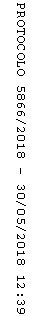 